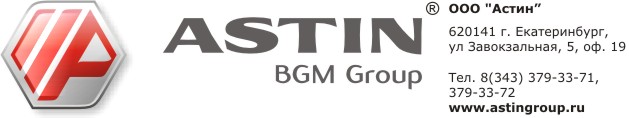 Практический семинарПРИМЕНЕНИЕ ГАЗОРАСПРЕДЕЛИТЕЛЬНЫХ ПУНКТОВ и УСТАНОВОКв системе газоснабженияП Р О Г Р А М М АТребования нормативных документов к газорегулирующему оборудованию. Обеспечение приемки и пуска в эксплуатацю.Требования органов стандартизации и метрологии при выпуске ГРПТребования органов Ростехнадзора при выпуске ГРПТребования ГРО (обобщение опыта)Пакет документов на ГРП, предлагаемый на этапе проектированияПакет документов от производителя ГРП необходимый на этапе сдачи оборудования в эксплуатацию.Рекомендации проектировщикам.Принципы подбора регуляторов давления газа и предохранительной арматурыПодбор газорегуляторного пункта – задача, решение которой обеспечивает комплексное удовлетворение потребностей потребителя, проектных, строительных и эксплуатирующих организаций.Рекомендации строительно-монтажным организациям по установке и обвязке газорегуляторных пунктов и установок.Требования к транспортировке;Варианты установки и крепления газорегуляторных пунктов. Значение качественного основания для эксплуатации оборудования;Рекомендации по обвязке импульсных линий, продувочных свечей, испытаниям газопровода с установленным газорегуляторным оборудованием.Рекомендации специалистам, эксплуатирующим газорегуляторное оборудование.Периодичность технического обслуживания оборудования производства ASTIN BGM Group ;Способы сокращения временных затрат и обеспечения удобства при выполнении контрольных испытаний оборудования;Конструкторские и технические решения, обеспечивающие стабильную и безотказную работу оборудования производства ASTIN BGM Group;Возможные неисправности, аварийные ситуации в работе газорегуляторного оборудования. Их причины, способы устранения и предупреждения.Для подтверждения участия просим направить в наш адрес список делегатов любым удобным для Вас способом: davydova@astingroup.ru, mar@astingroup.ru, тел. (343) 379-33-71